3-GIÔÙI AÊN THÖÙC AÊN DO NI VAÄN ÑOÄKhi Phaät ôû Tinh xaù Ca-lan-ñaø Truùc Vieân taïi thaønh Vöông xaù, noùi roäng nhö treân. Baáy giôø, moät gia ñình quen bieát cuûa Tyø-kheo-ni Thaâu- la-nan-ñaø môøi chö taêng thoï trai. Thaâu-la-nan-ñaø ñöùng tröôùc nhoùm saùu Tyø-kheo chæ baûo, noùi vôùi ñaøn-vieät:Ñöa côm cho Tyø-kheo naøy, ñöa canh cho Tyø-kheo kia, ñöa thòt caù cho Tyø-kheo noï.Ñaøn-vieät vaâng leänh doïn thöùc aên ñaày ñuû cho nhoùm saùu Tyø-kheo.Caùc Tyø-kheo beøn cheâ traùch:Vì sao nhoùm saùu Tyø-kheo ñeå cho Tyø-kheo-ni baûo ñaøn-vieät doïn nhieàu thöùc aên cho mình maø khoâng quôû traùch?Caùc Tyø-kheo beøn ñem söï vieäc ñoù ñeán baïch leân Theá Toân. Phaät lieàn baûo goïi nhoùm saùu Tyø-kheo ñeán. Khi hoï ñeán roài, Phaät beøn hoûi laïi söï vieäc treân:Caùc oâng coù vieäc ñoù thaät khoâng?Coù thaät nhö vaäy, baïch Theá Toân.Vì sao caùc oâng ñeå cho Tyø-kheo-ni baûo doïn thöùc aên nhieàu chomình moät caùch thieân vò maø khoâng quôû traùch?Ñoaïn, Phaät truyeàn leänh cho caùc Tyø-kheo ñang soáng taïi thaønh Vöông xaù phaûi taäp hoïp laïi taát caû, vì möôøi lôïi ích maø cheá giôùi cho caùc Tyø-kheo, duø ai nghe roài cuõng phaûi nghe laïi:Neáu nhaø baïch y môøi chö Taêng thoï trai, maø Tyø-kheo-ni ñöùng tröôùc Tyø-kheo, chæ baûo ñaøn-vieät: “Ñöa côm cho v naøy, ñöa canh caù th t cho v kia”, thì caùc Tyø-kheo neân noùi vôùi Tyø-kheo-ni aáy: “Naøy ch em, haõy ñeå yeân ñaáy, ñôïi caùc Tyø-kheo aên xong ñaõ”.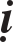 Neáu nhö khoâng coù moät ngöôøi naøo trong soá caùc Tyø-kheo noùi vôùi Tyø-kheo-ni: “Naøy ch em, haõy ñeå yeân ñaáy, ñôïi caùc Tyø-kheo aên xong ñaõ”, thì caùc Tyø-kheo phaûi höôùng ñeán Tyø-kheo khaùc saùm hoái nhö sau: “Thöa Tröôûng laõo, toâi phaïm toäi ñaùng traùch”. Phaùp saùm hoái naøy ñöôïc goïi laø Ba-la-ñeà-ñeà-xaù-ni.Giaûi Thích:Nhaø baïch y: Nhaø ngöôøi theá tuïc.Môøi: Hoaëc môøi ngaøy nay, hoaëc ngaøy mai.Thöùc aên: Naêm thöùc aên chính vaø naêm thöùc aên phuï.Tyø-kheo-ni: Ngöôøi ñaõ thoï giôùi Cuï tuùc giöõa hai boä Taêng (Ni).Ñöa: Nhö noùi: “Sôùt theâm côm cho vò naøy, muùc theâm canh cho vò kia, ñem caù thòt cho vò noï”.Neân noùi vôùi Tyø-kheo-ni: Qua söï thaáy nghe hay bieát, neân baûo: “Naøy chò em, haõy ñeå yeân ñaáy, ñôïi caùc Tyø-kheo aên xong ñaõ”.Neáu ngöôøi aáy döøng laïi thì toát, neáu khoâng döøng laïi, thì nhaéc nhôûñeán laàn thöù hai, thöù ba. Neáu khoâng noùi maø cöù nhaän thì phaïm toäi Vieät- tyø-ni.Neáu aên thì phaïm phaùp Hoái quaù. Tyø-kheo naøy phaûi höôùng ñeán Tyø- kheo khaùc taï loãi nhö sau: “Thöa Tröôûng laõo, toâi phaïm toäi ñaùng traùch”. Phaùp Hoái quaù naøy ngöôøi nhaän saùm hoái neân hoûi:Thaày coù thaáy toäi aáy khoâng?Daï thaáy.Haõy caån thaän chôù taùi phaïm.Xin cuùi ñaàu laõnh thoï.Ba-la-ñeà-ñeà-xaù-ni: Nhö treân ñaõ noùi.Neáu chöa quôû traùch ñuû ba laàn maø aên thì phaïm toäi Vieät-tyø-ni. Neáu ñuû ba laàn maø ngöôøi aáy khoâng ñình chæ, thì aên khoâng coù toäi. Moät ngöôøi quôû traùch roài, taát caû ñeàu aên khoâng coù toäi. Hoaëc khoâng thaáy, khoâng nghe thì aên khoâng coù toäi. Hoaëc Ni töï laøm ñaøn-vieät thì khoâng coù toäi. Neáu ñaøn- vieät chöa môøi Taêng laàn naøo neân khoâng bieát caùch thöùc, thì khi aáy Tyø- kheo-ni coù theå chæ baûo hoï toân trí hình töôïng, doïn caùc thöùc aên, roài môùi ngoài. Neáu khoâng môøi, khoâng phaûi naêm thöùc aên chính, thì chæ baûo khoâng coù toäi. Theá neân noùi (nhö treân).